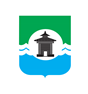 27.10.2021 года № 236РОССИЙСКАЯ ФЕДЕРАЦИЯИРКУТСКАЯ ОБЛАСТЬДУМА БРАТСКОГО РАЙОНАРЕШЕНИЕОб избрании председателя постоянной депутатской комиссии по бюджету, ценообразованию, налогам и финансово-экономической деятельности Думы Братского района В связи с досрочным прекращением полномочий председателя постоянной депутатской комиссии по бюджету, ценообразованию, налогам и финансово-экономической деятельности Думы Братского района депутата Думы Братского района VII созыва по одномандатному избирательному округу № 2 Александрова Владимира Ювенальевича, в соответствии со статьей 35 Федерального закона от 06.10.2003 года № 131-ФЗ «Об общих принципах организации местного самоуправления в Российской Федерации», статьями 6, 8, 15 Регламента работы Думы муниципального образования «Братский район» VII созыва, утвержденного решением Думы Братского района от 17.10.2019 года № 6, статьями 4, 5 Положения о постоянных депутатских комиссиях Думы муниципального образования «Братский район», утвержденного решением Думы Братского района от 30.06.2011 года № 101, руководствуясь статьями 30, 36, 46 Устава муниципального образования «Братский район», Дума Братского районаРЕШИЛА:1. Избрать на должность председателя постоянной депутатской комиссии по бюджету, ценообразованию, налогам и финансово-экономической деятельности Думы Братского района депутата Думы Братского района VII созыва по одномандатному избирательному округу № 11 Ясинскую Елену Анатольевну.2. Разместить настоящее решение на официальном сайте администрации муниципального образования «Братский район» в разделе «Дума» - www.bratsk-raion.ru.ПредседательДумы Братского района				   	                    С.В. Коротченко